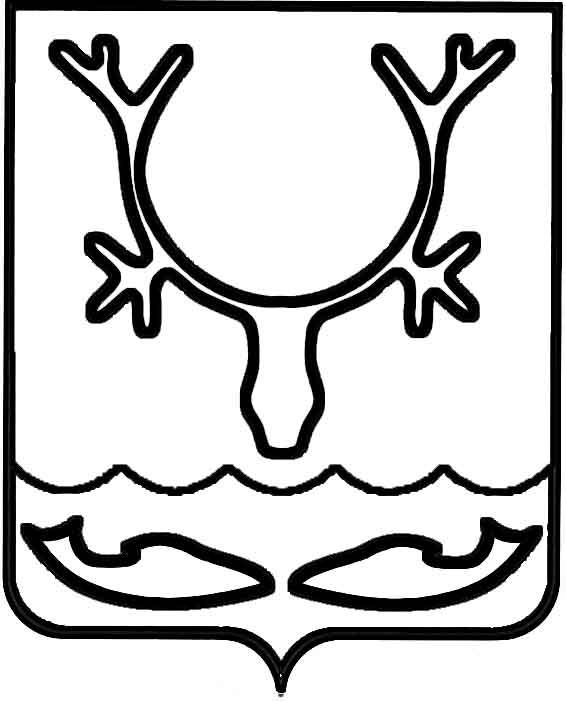 Администрация МО "Городской округ "Город Нарьян-Мар"ПОСТАНОВЛЕНИЕот “____” __________________ № ____________		г. Нарьян-МарОб отмене постановления Администрации МО "Городской округ "Город Нарьян-Мар" от 27.12.2012 № 2735 "Об утверждении административного регламента по предоставлению муниципальной услуги "Выдача разрешения на снижение брачного возраста" В соответствии со статьей 61 Гражданского кодекса Российской Федерации, пунктом 4 статьи 5 закона Ненецкого автономного округа от 19.09.2014 № 95-ОЗ               "О перераспределении полномочий между органами местного самоуправления и органами государственной власти Ненецкого автономного округа", постановлением Администрации МО "Городской округ "Город Нарьян-Мар"                    от 15.12.2015 № 1443 "О ликвидации Управления образования, молодежной политики и спорта Администрации МО "Городской округ "Город Нарьян-Мар" Администрация МО "Городской округ "Город Нарьян-Мар"П О С Т А Н О В Л Я Е Т :1.	Постановление Администрации МО "Городской округ "Город Нарьян-Мар" от 27.12.2012 № 2735 "Об утверждении административного регламента                                 по предоставлению муниципальной услуги "Выдача разрешения на снижение брачного возраста" признать утратившим силу.2.	Настоящее постановление вступает в силу с момента его принятия, подлежит опубликованию в официальном бюллетене городского округа "Город Нарьян-Мар" и размещению на официальном сайте МО "Городской округ "Город Нарьян-Мар". 0504.2016384Глава МО "Городской округ "Город Нарьян-Мар" Т.В.Федорова